Detail objednávky č.: 3363628 Vytvořená Moje číslo objednávky: Není vyplněno Dodavatel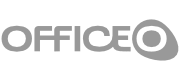 OFFICEO s.r.o. 
Floriánova 2461 
253 01 Hostivice IČ: 64942503 
DIČ: CZ64942503 ZákazníkFakturační adresaRozvojový fond Pardubice a.s. 
třída Míru 90 
53002 Pardubice - Zelené Předměstí 
IČ: 25291408 
DIČ: CZ25291408 
Zákaznické číslo: 5730892 Dodací adresapaní Michaela Táborská 
Rozvojový fond Pardubice a.s. 
třída Míru 90 
53002 Pardubice - Zelené Předměstí 
Zákaznické číslo: 5730892 PoložkyDoplňující informaceDatum vytvoření: 1. 9. 2022 
Datum požadovaného dodání: 2. 9. 2022Kat. čísloNázev položkyMnožstvíMj.DPHCena bez DPHCena s DPHCelkem bez DPHCelkem s DPH219.182Zvýrazňovač Faber-Castell Textliner 38 - sada 4 fluorescenčních barev 1sada21%99,00 Kč119,79 Kč99,00 Kč119,79 Kč145.254Minibločky Post-it v kostce - ultra 1ks21%125,00 Kč151,25 Kč125,00 Kč151,25 Kč746.705Samolepicí bloček Post-it Super Sticky - ultražlutá 1ks21%219,00 Kč264,99 Kč219,00 Kč264,99 Kč520.130Blok s boční vazbou College Ursus - A4, 80 listů, čtverečkovaný 1ks21%62,90 Kč76,11 Kč62,90 Kč76,11 Kč401.596Kuličkové pero Pilot Super Grip, neon růžové 1ks21%42,90 Kč51,91 Kč42,90 Kč51,91 Kč540.131Kuličkové pero Pilot Super Grip, neon fialové 1ks21%42,90 Kč51,91 Kč42,90 Kč51,91 Kč848.478Poznámkový bloček -nelepená náplň do krabičky 4ks21%23,70 Kč28,68 Kč94,80 Kč114,71 Kč123.200Kancelářský papír OFFICEO Copy A4 - 80 g/m2, CIE 153, 500 listů 15bal21%96,39 Kč116,63 Kč1 445,85 Kč1 749,48 Kč223.601Kuličkové pero Pilot RéxGrip Begreen, modrá 1ks21%49,90 Kč60,38 Kč49,90 Kč60,38 Kč211.4418Korekční strojek Tipp-Ex Easy refill 1ks21%68,70 Kč83,13 Kč68,70 Kč83,13 Kč580.157Obálky C5 - s vnitřním tiskem, samolepicí, 50 ks 1bal21%109,00 Kč131,89 Kč109,00 Kč131,89 Kč810.141Obchodní tašky C4 - samolepicí, 25 ks 1bal21%99,00 Kč119,79 Kč99,00 Kč119,79 Kč495.522Smetana do kávy Meggle - 10x 10g 15bal15%13,20 Kč15,18 Kč198,00 Kč227,70 Kč522.457Cukr kostky, 1 kg 1ks15%49,90 Kč57,39 Kč49,90 Kč57,39 Kč477.796Pramenitá voda Rajec - neperlivá, 6x 1,5 l 1bal15%86,00 Kč98,90 Kč86,00 Kč98,90 Kč911.990Džus Pfanner - multivitamin, 1 l 4ks15%62,90 Kč72,34 Kč251,60 Kč289,34 KčMMB22.2B3ASubkomponenta MMB22.2B3A 2ks15%0,10 Kč0,12 Kč0,20 Kč0,23 Kč034.800Dočasný palivový příplatek 1ks21%25,00 Kč30,25 Kč25,00 Kč30,25 Kč907.1280Kuličkové pero Pilot Ecoball, SAMPLING CARD 1ks21%0,10 Kč0,12 Kč0,10 Kč0,12 KčCelkem bez DPH3 069,75 Kč DPH609,51 Kč Celkem s DPH3 679,26 Kč